TRƯỜNG CAO ĐẲNG Y TẾ KHÁNH HOÀ	CỘNG HÒA XÃ HỘI CHỦ NGHĨA VIỆT NAMHỘI ĐỒNG TUYỂN SINH 2021	Độc lập - Tự do - Hạnh phúcDANH SÁCH THÍ SINH TRÚNG TUYỂN NĂM 2021-XÉT ĐỢT 2Trình độ: Trung cấp - Hệ: Văn bằng 2 (15 tháng)(Kèm theo Quyết định số:289/QĐ-HĐTS ngày28tháng 9năm 2021 của Chủ tịch Hội đồng tuyển sinh Trường Cao đẳng Y tế Khánh Hòa)Tổng cộng: 04 thí sinhKhánh Hòa, ngày	tháng 9 năm 2021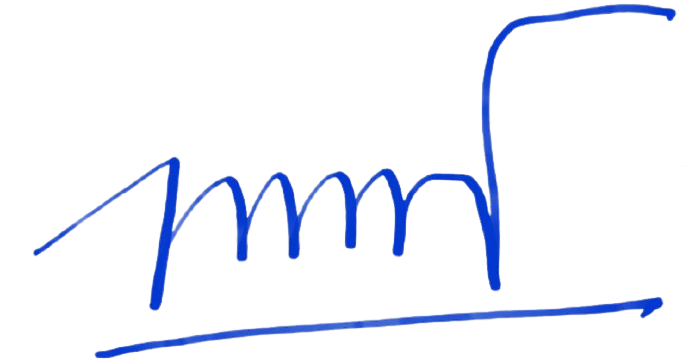 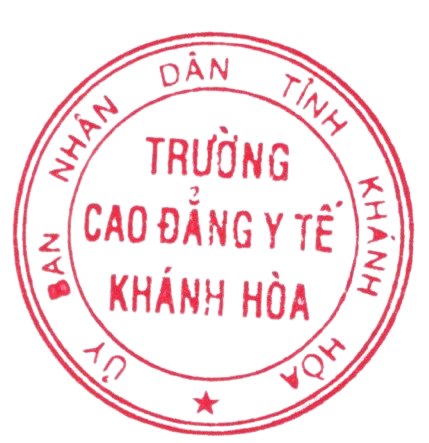 STTMÃ HSHọTênNgày sinhGiới tínhDân tộcNơi sinhNgành đăng kýBằng cấpGhi chú1VB21-067Trần Thị ThuTâm25/04/1982NữKinhNinh Hòa - Khánh HòaDượcĐH- Quản trị kinh doanh2VB21-072Nguyễn VũHuy16/01/1984NamKinhCam Lâm - Khánh HòaDượcTC- Cơ khí3915Trịnh TrúcVy26/06/1992NữKinhNha Trang -Khánh HòaDượcCĐ -Kế toán4912Hồ ĐôngLuận18/11/1993NamKinhNha Trang -Khánh HòaDượcCĐ -Kế toán